29/02/2024BionexoRESULTADO – TOMADA DE PREÇON° 2024142TP55922HEMUO Instituto de Gestão e Humanização – IGH, entidade de direito privado e sem fins lucrativos,classificado como Organização Social, vem tornar público o resultado da Tomada de Preços,com a finalidade de adquirir bens, insumos e serviços para o HEMU - Hospital Estadual daMulher, com endereço à Rua R-7, S/N, Setor Oeste, Goiânia, CEP: 74.125-090.Bionexo do Brasil LtdaRelatório emitido em 29/02/2024 08:58CompradorIGH - HEMU - Hospital Estadual da Mulher (11.858.570/0002-14)AV. PERIMETRAL, ESQUINA C/ RUA R7, SN - SETOR COIMBRA - GOIÂNIA, GO CEP: 74.530-020Relação de Itens (Confirmação)Pedido de Cotação : 334741585COTAÇÃO Nº 55922 - ROUPARIA E TECIDOS - HEMU JAN/2024Frete PróprioObservações: *PAGAMENTO: Somente a prazo e por meio de depósito em conta PJ do fornecedor. *FRETE: Só serãoaceitas propostas com frete CIF e para entrega no endereço: RUA R7 C/ AV PERIMETRAL, SETOR COIMBRA,Goiânia/GO CEP: 74.530-020, dia e horário especificado. *CERTIDÕES: As Certidões Municipal, Estadual de Goiás,Federal, FGTS e Trabalhista devem estar regulares desde a data da emissão da proposta até a data do pagamento.*REGULAMENTO: O processo de compras obedecerá ao Regulamento de Compras do IGH, prevalecendo este emrelação a estes termos em caso de divergência.Tipo de Cotação: Cotação NormalFornecedor : Todos os FornecedoresData de Confirmação : TodasFaturamentoMínimoValidade daPropostaCondições dePagamentoFornecedorPrazo de EntregaFrete ObservaçõesMarlene Custodia De AraujoLagaresGOIÂNIA - GO5 dias apósconfirmação1R$ 1.000,000002/03/202428 ddlCIFnullEvando Lagares - (62) 3942-5787americacomercialservicos@gmail.comMais informaçõesProgramaçãode EntregaPreçoUnitário FábricaPreçoValorTotalProdutoCódigoFabricante Embalagem Fornecedor Comentário JustificativaRent(%) QuantidadeUsuárioLONAREFORCADADaniellyEvelynPereira DaCruzLONAREFORCADAEMPOLIETILENOPRETA 6 X 6 MMarleneCustodia DeAraujoEMR$R$R$666,0000151884-POLIETILENOPRETA 6 X 6M -AVULSAnullnull--3 Unidade222,0000 0,0000Lagares29/02/202408:33THOMPSONDaniellyEvelynPereira DaCruzTECIDOCOURVINPRETO 1,40MDE LARGURAMetro -TECIDOCOURVINPRETO 1,40MDE LARGURAMarleneCustodia DeAraujoR$36,9000R$0,0000R$250114-ROLO40 Metro1.476,0000Lagares29/02/202408:33CIPATEXTECIDO NAPACOURVINSINTETICOREFORCADOAZUL 1,40M -NAPA CORVINREFORÇADONA COR AZULSINTÉTICOLARGURA 1,40MT X 1 MT -COMP. FILMEESTUDADO;Eterna nãoatingeDaniellyEvelynPereira DaCruzTECIDONAPACOURVINSINTETICOREFORCADOAZUL - FOXfaturamentominimo. -Aliançarespondeuincorretamenteo itemMarleneCustodia DeAraujoPLASTIFICADOR$R$R$343110-ROLOnull1 Rolo-COMP. DASUPERFICIE00 PVC1.577,0000 0,00001.577,0000Lagares29/02/202408:331(POLICLORETODE VINILA -COMP. BASEEM PA -solicitado.ESPESSURA0,80MM  -UTILIZADOPARAREVESTIRCOLCHÕESHOSPITALAREShttps://bionexo.bionexo.com/jsp/RelatPDC/relat_adjudica.jsp1/2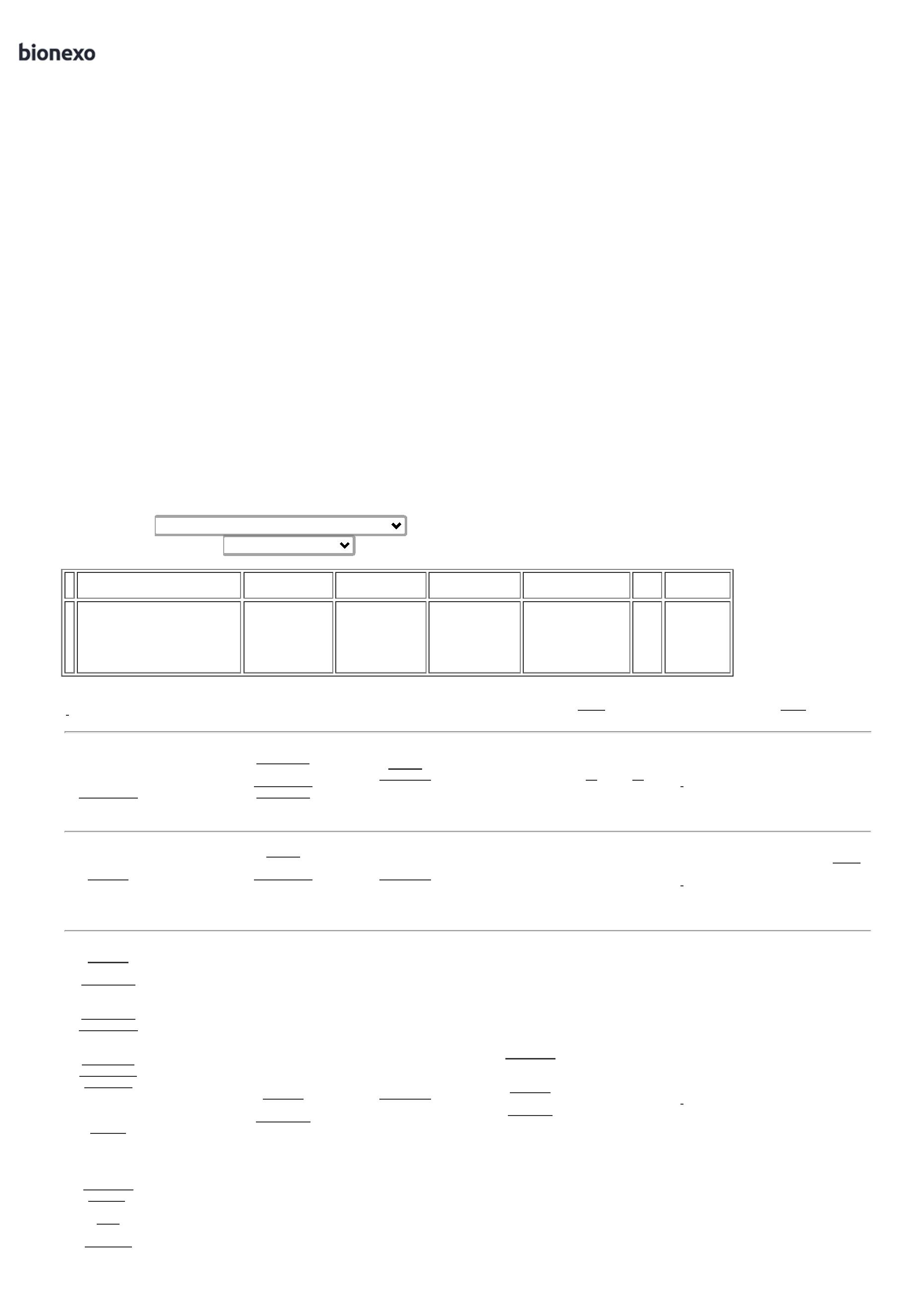 29/02/2024BionexoTotalParcial:R$444.04.03.719,0000Total de Itens da Cotação: 3Total de Itens Impressos: 3TotalGeral:R$3.719,0000Clique aqui para geração de relatório completo com quebra de páginahttps://bionexo.bionexo.com/jsp/RelatPDC/relat_adjudica.jsp2/2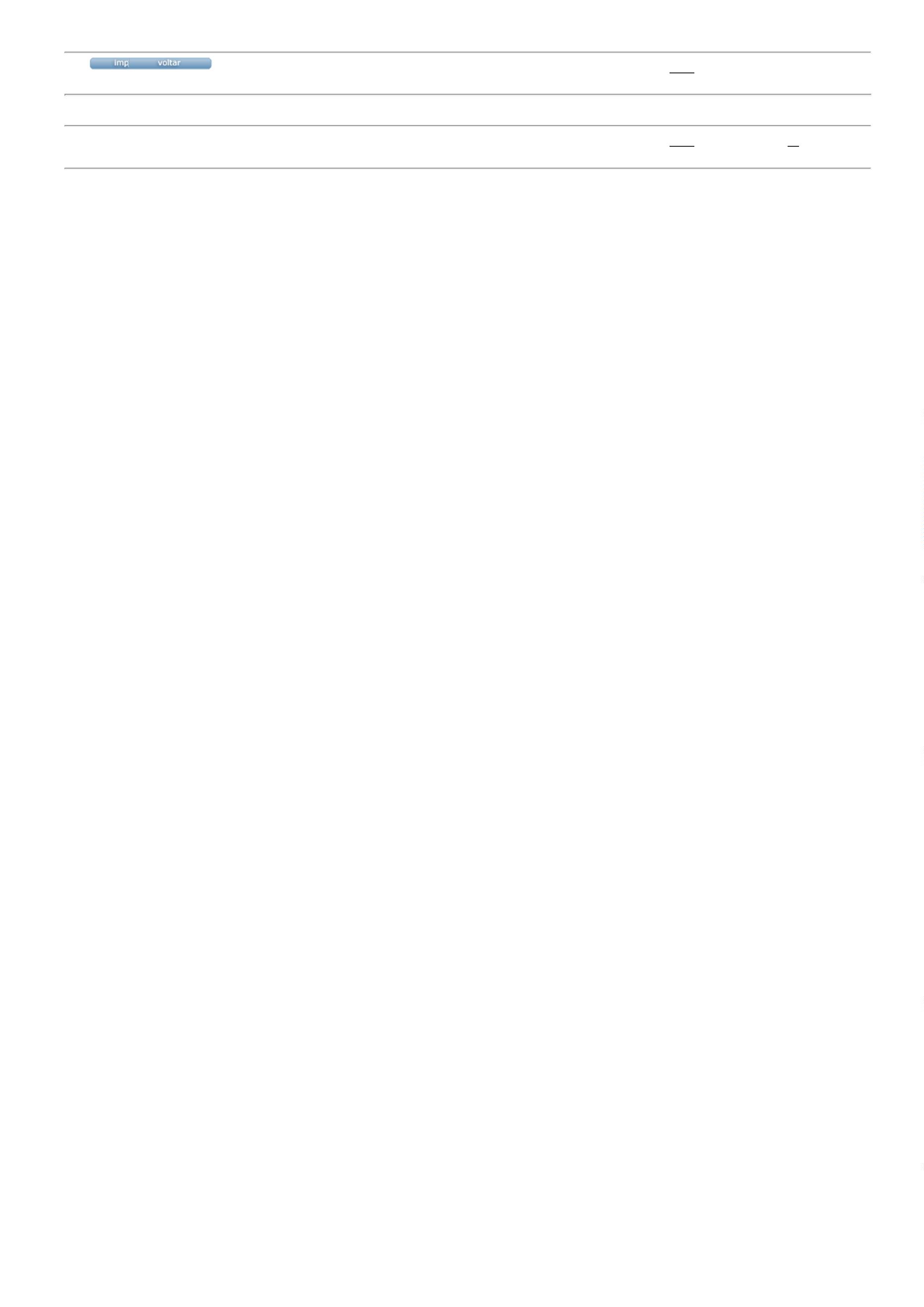 